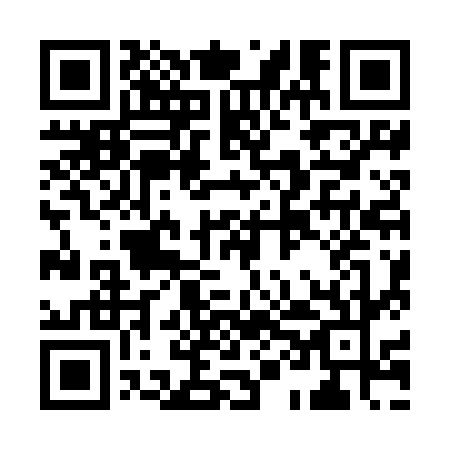 Prayer times for San Jose, PhilippinesWed 1 May 2024 - Fri 31 May 2024High Latitude Method: NonePrayer Calculation Method: Muslim World LeagueAsar Calculation Method: ShafiPrayer times provided by https://www.salahtimes.comDateDayFajrSunriseDhuhrAsrMaghribIsha1Wed4:225:3611:533:046:107:202Thu4:215:3511:533:046:107:203Fri4:215:3511:533:056:107:204Sat4:205:3511:533:066:117:215Sun4:205:3411:523:066:117:216Mon4:195:3411:523:076:117:217Tue4:195:3411:523:076:117:228Wed4:185:3311:523:086:117:229Thu4:185:3311:523:086:127:2210Fri4:175:3311:523:096:127:2311Sat4:175:3211:523:096:127:2312Sun4:175:3211:523:096:127:2313Mon4:165:3211:523:106:137:2414Tue4:165:3211:523:106:137:2415Wed4:155:3111:523:116:137:2416Thu4:155:3111:523:116:137:2517Fri4:155:3111:523:126:147:2518Sat4:145:3111:523:126:147:2619Sun4:145:3111:523:136:147:2620Mon4:145:3011:523:136:147:2621Tue4:145:3011:523:146:157:2722Wed4:135:3011:523:146:157:2723Thu4:135:3011:533:146:157:2824Fri4:135:3011:533:156:157:2825Sat4:135:3011:533:156:167:2826Sun4:125:3011:533:166:167:2927Mon4:125:3011:533:166:167:2928Tue4:125:3011:533:166:177:2929Wed4:125:3011:533:176:177:3030Thu4:125:3011:533:176:177:3031Fri4:125:3011:533:186:177:31